Manuels scolaires GS Bilingue  2023-2024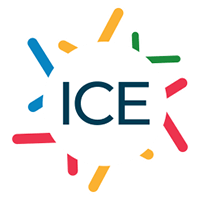 Fournitures individuelles marquées au nom de l'enfant 1 Classeur Blanc format A4 pour le francais et l’anglais1 porte vue A4 60 pages couleur verte pour l’arabeFrançais : Cahier TP ecriture calligraphie ligne 18Cahier  uni blanc de dessin 32 pages Cahier classique 32 pages 17x22 cm cm 3 interlignes 10 mm.Le matériel commun à toutes les matières.Sac à dos sans RouletteUn sac à goûter qui rentre dans le sac à dos (Prévoir une lunch box équilibrée et pas très copieuse surtout qui ne contient pas de noix ou de chocolat. Chips...)Une Gourde Propre remplie chaque matin étiquette.Un sac en plastique transparent nominatif contenant des habits de rechange :Une culotte, un t-shirt- un short et une paire de chaussettes.Il est impératif que tous les objets personnels de l’enfant soient étiquetés au nom de l'élève. Note importante:Nous tenons à vous informer que les manuels d'arabe (Daftar Tatbik et Daftar el Bayt) seront fournis par l'établissement. Les factures correspondantes vous seront envoyées ultérieurement par le département des finances."MatièreTitre de l’ouvrage EditeurAnnée d’éditionISBNFrançaisLéo et Léa manuel de lecture syllabique (N.B ce manuel sera utilisé par l'élève également en CP)Belin 20199791035804152MathématiqueMéthode de Singapour  GS La librairie des écoles 20209782369404194Arabe -Kounouz al arabiyah (volume 2)-Daftar Tatbik-Daftar El Bayt-Redwan Publisher-ICE school-ICE school-2015-2023-20239789957760731-(Fournis à la rentrée)-(Fournis a1 la rentrée) Bien être Protect ED KG2 english version Hachette20229781927087947